Fecha: 26 de septiembre de 2013Boletín de prensa Nº 838ASÍ AVANZAN LOS PROYECTOS POR LA TRANSFORMACIÓN DE PASTO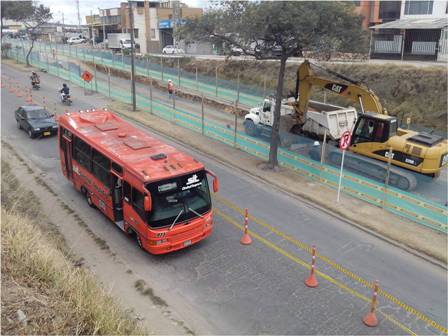 La Alcaldía de Pasto y AVANTE SETP informan que debido a la ejecución de trabajos en la calzada sur – norte de la Avenida Panamericana, en el tramo comprendido entre el sector de Cyrgo y la carrera 22ª, la vía se encuentra cerrada. Por tal motivo, la calzada norte – sur se habilitará para el tráfico vehicular en doble sentido.La firma contratista de este proyecto, CASS Constructores, adelanta trabajos de demolición de la carpeta asfáltica existente, excavación y desalojo de materiales en este sector que será el primero en ser reconstruido por completo para hacer realidad una obra que Pasto venía necesitando con urgencia desde hace más de 7 años.Se recomienda a la ciudadanía tomar vías alternas y si es imprescindible transitar por este lugar, se solicita circular con precaución, estar atentos a la información oficial, respetar la señalización en la zona y salir con un tiempo mayor de anticipación.Pavimentación en el proyecto de la calle16En el proyecto de pavimentación e intervención del espacio público de la calle 16 entre carreras 21 hasta la 26 y entre la carrera 30 y la Avenida Panamericana, la firma contratista, Consorcio JH, inició la instalación de la placa de concreto hidráulico en el tramo comprendido entre carreras 22, 22a y 23.Cabe recordar que debido a la magnitud de este proyecto y que en esta vía se adelantan trabajos de acueducto y alcantarillado, la intervención de AVANTE SEPT se realizará por segmentos, a medida que EMPOPASTO culmine labores en cada tramo.Contacto: Gerente AVANTE SETP Jorge Hernando Cote Ante. Celular: 3148325653EN SEGUNDO DEBATE APRUEBAN PROYECTOS PARA EL MUNICIPIOEn el desarrollo del segundo debate del proyecto de autorización para suscribir otro si aclaratorio al contrato de contragarantía suscrito con la Nación, el Banco Interamericano de Desarrollo BID, y Empopasto por 27.8 millones de dólares, se aprobó esta iniciativa, manifestó el concejal y ponente, Ricardo Cerón quien informó que “Esta contragarantía la exige el BID para poder trámite y ejecución al crédito de los recursos que se vienen invirtiendo tanto en el sector rural como urbano en lo que concierne a agua potable y saneamiento básico”, precisó el cabildante.Así mismo, informó que esta contragarantía también contemplan las obras que se vienen realizando en la ciudad para el mejoramiento de las redes de acueducto, alcantarillado y adecuaciones para acueductos rurales, recursos que estuvieron paralizados en la anterior administración y que hoy son posibles tras la gestión de esta nueva alcaldía.  Durante la jornada también se aprobó el proyecto por medio del cual se modifica el presupuesto de ingresos y gastos del Municipio de Pasto para la vigencia fiscal 2013, recursos que serán invertidos en la construcción de una estación de policía en la comuna 10, en temas de educación, cultura y seguridad señaló el cabildante y ponente Valdemar Villota quien agregó que este proceso es importante porque atenderá las necesidades más sentidas de la comunidad.Finalmente el concejal Mauricio Rosero, ponente del proyecto que modifica parcialmente el estatuto orgánico de presupuesto del Municipio de Pasto, señaló que esta es una reforma parcial de los artículos 32 y 56. POR TRABAJOS EN SECTOR PEDAGÓGICO, CALLE 22A A UN SOLO CARRILLa Alcaldía de Pasto a través de la Secretaría de Tránsito se permite informar a la ciudadanía en general que a raíz de los trabajos de mejoramiento de rejillas que adelanta EMPOPASTO en el puente de Hullaguanga, calle 22a sector de Pedagógico que se ejecutarán hasta el domingo 29 de septiembre, se redireccionará el tráfico vehicular en horas pico de la siguiente manera: los vehículos que transitan por la Avenida Santander, deberán tomar la calle 22, esquina de los Dos Puentes que se encuentra en contraflujo hasta llegar a la carrera 28.Se han dispuesto 22 unidades de la Secretaría de Tránsito para fortalecer la movilidad de este sector. Se recomienda a la comunidad tomar vías alternas para evitar congestión vehicular. Contacto: Subsecretario Operativo, Fernando Bastidas Tobar. Celular: 3146780287JÓVENES TRASFORMADORES DE PAZ REALIZAN PRUEBA DE CONFIANZALa paz como elemento de trasformación, es el principal objetivo por el cual la Secretaría de Gobierno viene capacitando a 170 estudiantes de 10 Instituciones Educativas, quienes se convertirán en los primeros transformadores de paz en la ciudad.Este programa piloto que puso en marcha la Subsecretaría de Convivencia en la capital de Nariño, está encaminado a fortalecer la igualdad, solidaridad e inclusión de alumnos con problemas de indisciplina en los establecimientos educativos. Los jóvenes entre las edades de 14 a 17 años reciben capacitación en resolución de conflictos, liderazgo y manual del buen ciudadano.Los nuevos transformadores de Paz recibirán su graduación en noviembre. El Proceso hace parte de las metas establecidas en el Plan de Gobierno expuesto por el Alcalde, Harold Guerrero López.Contacto: Secretario de Gobierno, Gustavo Núñez Guerrero. Celular: 3206886274	PROGRAMAN ACTIVIDADES PARA CONMEMORAR DÍA MUNDIAL DEL TURISMOCon el lema “Turismo y Agua, Proteger Nuestro Destino Común”, entidades del orden departamental y municipal conmemoran este viernes 27 de septiembre el Día Mundial del Turismo, que este año ha escogido el agua como elemento primordial.La Alcaldía de Pasto a través de la Secretaria de Desarrollo Económico y Competitividad – Subsecretaria de Turismo, con el apoyo de la Universidad de Nariño, presentarán este viernes 27 de septiembre en la Institución Educativa Municipal de Gualmatán desde las 2:00 de la tarde, que estará dirigida  por la antropóloga Claudia Afanador. El Itinerario Cultural QHAPAQ  ÑAN, una explicación de la ruta recorrida por los Incas, postulada ante la UNESCO para ser declarado Patrimonio de la Humanidad.  Así mismo, el domingo 29 de septiembre se desarrollará la primera Carrera de Ciclo Montañismo “Camino del QHAPAQ ÑAN”, con el propósito de realizar un reconocimiento de dicho territorio. La concentración es en las instalaciones de Empopasto, sede Mijitayo a las 9:00 mañana y los interesados en participar deben inscribirse en las oficinas de la Subsecretaría de Turismo, Casa de Don Lorenzo.Contacto: Subsecretaria de Turismo, Adriana Solarte López. Celular: 3006749825BRIGADA DE PROMOCIÓN Y PREVENCIÓN EN SALUD EN EL CORREGIMIENTO DEL ENCANOContinuando con el permanente compromiso social e interés de la Administración Local por atender a las personas más vulnerables del Municipio, la Secretaria de Bienestar Social, Laura Patricia Martínez Baquero, a través de la Subsecretaría de Gestión y Proyectos, responsable del Programa Adulto Mayor, adelantan jornadas de atención en promoción y prevención de la  salud, como también orientación jurídica a las personas mayores.Estas actividades que cuentan con el apoyo de la Institución Universitaria Cesmag, la ESE Pasto Salud y Emssanar, se llevarán a cabo este viernes 26 de septiembre de 8 de la mañana hasta las 5:00 de la tarde en el corregimiento El Encano, donde se espera atender aproximadamente a 200 personas mayores, para que tengan acceso a los servicios de promoción y prevención en salud, como también la posibilidad de exponer inquietudes en cuanto a temas jurídicos de manera personalizada. Las brigadas continuarán realizándose en diferentes comunas y corregimientos.Contacto: Secretaria de Bienestar Social, Laura Patricia Martínez Baquero. Celular: 3016251175LANZAN CAMPAÑA D&D PARA PREVENIR EMBARAZOS EN ADOLESCENTESEn el marco del Día Mundial de la Prevención de Embarazos en Adolescentes, la Alcaldía Municipal a través de la Secretaría de Salud y Educación, la Dirección Administrativa de Juventud y la Oficina de Comunicación Social, realizó el lanzamiento de la campaña D&D, diálogo y derechos; una iniciativa que pretende reducir los índices de embarazos en jóvenes menores de 18 años y que fue construida desde la visión juvenil, mediante el desarrollo de diferentes talleres con este sector poblacional.Durante la jornada, se desarrolló un foro de apertura con la interacción de la institucionalidad pública, además de un encuentro con los jóvenes de la ciudad en la plazoleta de San Felipe Neri, donde se cumplieron actividades lúdicas pedagógicas para informar sobre las estratégias que se efectuarán en el marco de esta campaña. La secretaría de salud, Carola Muñoz Rodríguez, hizo un llamado a los jóvenes para que se vinculen a los diferentes programas que se brindan desde la institucionalidad para direccionar la toma de desiciones e incidir en un proyecto de vida correcto.Por su parte, la Gestora Social del Municipio, Patricia Mazuera del Hierro, enfatizó en la importancia del diálogo y acompañamiento de los padres de familia con sus hijos para lograr rebajar las cifras de embarazos en adolescentes, una problemática que afecta a toda la sociedad y que se ha convertido en un compromiso de todos.Contacto: Secretaria de Salud, Carola Muñoz Rodríguez. Celular: 3183591581CONVOCAN A PERSONAS DESPLAZADAS DE LLORENTE Y LA GUAYACANA, QUE VIVAN EN PASTOLa Unidad de Restitución de Tierras – Nariño, convoca a la población desplazada a causa del conflicto armado, proveniente de Llorente y La Guayacana, del Municipio de Tumaco y que actualmente viven en Pasto, para que participe en la jornada de recepción de solicitudes para acceder a la protección jurídica de las tierras que hayan quedado abandonadas o hayan sido despojadas en los mencionados sectores.La jornada se llevará a cabo los días 1, 2, 3, y 4 de octubre en el Coliseo de los Barrios Surorientales, ubicado en El Tejar, a partir de las 8:00 de la mañana. La protección de las tierras tiene el objetivo de resguardar los derechos de propiedad, posesión, ocupación o tenencia de los habitantes rurales que se vieron obligados a desplazarse a causa de la violencia; evitando que los miembros de los grupos armados los obliguen a la venta forzada o que terceros transfieran el dominio del predio falsificando documentos.Los solicitantes deben llevar fotocopia de su cédula de ciudadanía y de los documentos de identidad del núcleo familiar; así como cualquier documento que acredite la relación con el predio (en caso de tenerlo).Contacto: Comunicador Unidad de Restitución de Tierras, Diego León González. Celular: 3146189862CAMINATA POR SALUD 5KDentro de la semana de Hábitos y Estilos de Vida Saludable, que viene realizando Pasto Deporte, este domingo 29 de septiembre se celebrar “El Día del Corazón”, con una caminata  denominada "5K por su salud", en la cual se vinculará la comunidad en general, instituciones, organizaciones y actores sociales que  trabajan por la salud de  los y las habitantes del municipio. Se invita a los habitantes a participar de esta jornada atlética que inicia en el Parque de Santiago desde las 8:00 de la mañana y que termina en la Plaza del Carnaval.Contacto: Directora Pasto Deporte, Claudia Cano. Celular: 3117004429CAPACITARÁN A ESTUDIANTES EN PROCESOS CIUDADANOSLa Alcaldía de Pasto a través de la Dirección Administrativa de Espacio Público, realizará actividades al interior de las instituciones educativas para incentivar la pertenencia y apropiación en torno a la ciudad en el marco del proceso denominado “Tu Ciudad una Materia que Vives a Diario”, que busca que la juventud estudiantil promueva estas acciones en sus ambientes familiares. Los procesos culturales se llevarán a cabo durante seis meses en diferentes instituciones de la capital de Nariño. Los cronogramas se darán a conocer oportunamente por la dependencia.Contacto: Director de Espacio Público, Álvaro Ramos Pantoja. Celular: 3155817981	Pasto Transformación ProductivaMaría Paula Chavarriaga RoseroJefe Oficina de Comunicación SocialAlcaldía de Pasto